BỆNH VIÊM KẾT MẠC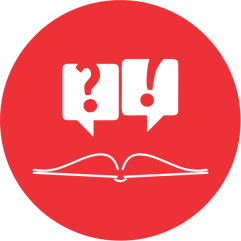 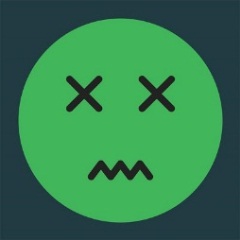 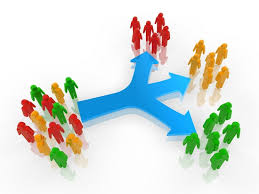 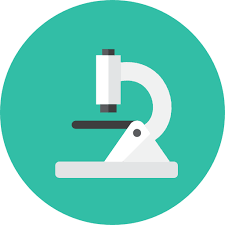 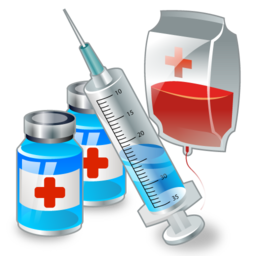 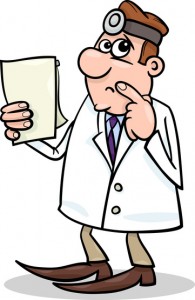 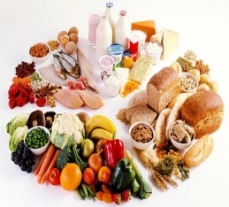 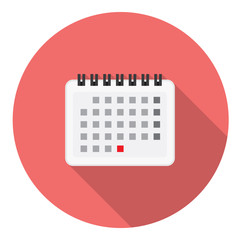 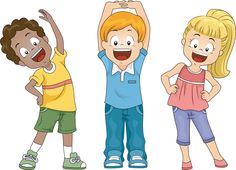 